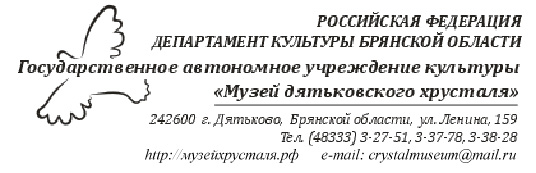 ПРЕСС-РЕЛИЗ"НОЧЬ  МУЗЕЕВ-2023"     20 мая 2023 года  в 20-00  ГАУК "Музей дятьковского хрусталя" приглашает гостей и жителей города на ежегодную международную акцию "Ночь музеев-2023". В этом году она пройдет в шестнадцатый раз.      "Ночь музеев" своим ярким выступлением традиционно откроет студия  танца  "Грация"  с хореографической композицией  "С праздником!".   МБУК «МКДЦ» «Дятьковский городской Дом культуры» представит  программу "Город, который в сердце всегда!",  на которой зрители  увидят новые постановки, вспомнят истории о людях, которые внесли вклад в развитие города, услышат знакомые песни.   Любители загадок и вопросов примут участие в  викторине "1000 сверкающих историй". Задача участников, путешествуя по экспозиции музея ответить на все вопросы и получить награду.    Испытать свою судьбу и услышать приятное предсказание поможет  "Древо пожеланий и предсказаний", а счастливчики  выиграют приз.В музее посетители познакомятся с действующими выставками:- "Учителя и ученики"- из фондов музея;- "Времена года. Весна"- из фондов музея;   - «Фотографии рассказывают. Вера Гедройц и Мальцовский промышленный округ на фотографиях начала XX века» -  выставка из частной коллекции А. Алиева; - Выставка работ учащихся БГУ;- "Этот день Победы" - совместная выставка Музея хрусталя и Историко-краеведческого музея г. Дятьково;- "Рукотворное чудо" - выставка авторских работ Дымниковой Т.Н., г. Дятьково.   Незабываемая ночная экспозиция музея оставит самые  добрые и теплые впечатления от "Ночи музеев".  Посетители  смогут приобрести  хрустальные сувениры в художественном салоне.   Приглашаем всех желающих, вход - свободный.                                                                                    Возрастное ограничение 0+